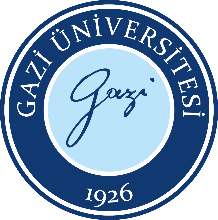 Mezun Yayın KaydıDoküman No:EBE.FR. 0024Mezun Yayın KaydıYayın Tarihi:01.06.2022Mezun Yayın KaydıRevizyon Tarihi:Mezun Yayın KaydıRevizyon No:Mezun Yayın KaydıSayfa:1/1